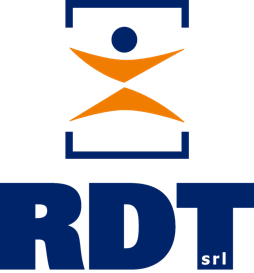 la società Research Development Technology s.r.l. in sigla RDT s.r.l.è alla ricerca di 1 giovane neo laureato da avviare alla professione di progettista meccanicoIl lavoro:La risorsa svolgerà attività di supporto alle operazioni inerenti: - Verifica risultati ed interpretazione in software Pro-Mechanica (CREO)- Progettazione 3D con software CREO e/o similiRequisiti:Laurea magistrale in ingegneria MeccanicaOttima conoscenza della lingua ingleseOttima conoscenza dei software di progettazioneTipologia contrattuale:stage con possibile assunzioneSede di lavoro:RDT s.r.l.Viale dei Sarti, 970123 Bari (BA)Per candidarsi:inviare il proprio cv aggiornato a: info@rdtsrl.com entro il 15 febbraio 2018inserendo in oggetto “Rif. Contatto Ufficio Placement Politecnico di Bari”Il CV dovrà contenere l’autorizzazione al trattamento dei dati personali ai sensi del D. Lgs. n. 196/2003 ed attestazione di veridicità ai sensi del DPR n.445/2000. Il presente annuncio è rivolto ad ambo i sessi, ai sensi della normativa vigente.